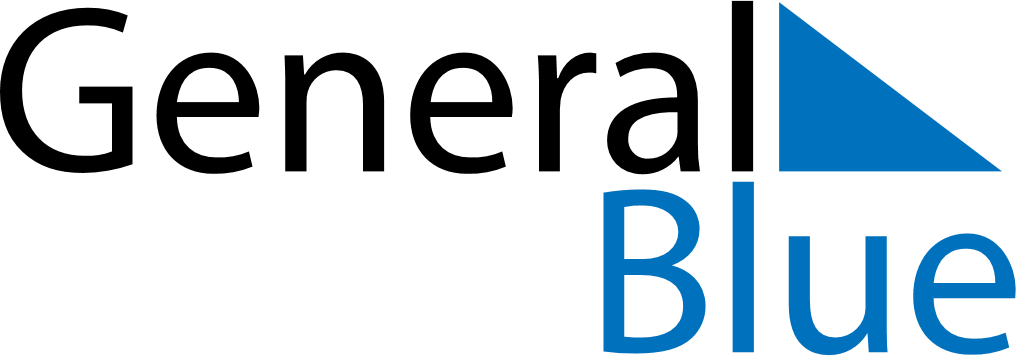 January 2027January 2027January 2027January 2027January 2027January 2027MonacoMonacoMonacoMonacoMonacoMonacoSundayMondayTuesdayWednesdayThursdayFridaySaturday12New Year’s Day3456789101112131415161718192021222324252627282930Saint Devota’s Day31NOTES